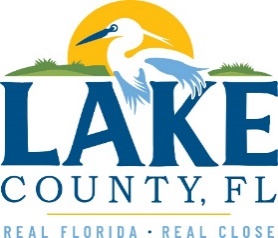 Office of Procurement ServicesP.O. Box 7800 • 315 W. Main St., Suite 416 • Tavares, FL 32778SOLICTATION: Paved Trail Grounds Maintenance and Related Services		03/07/2023Vendors are responsible for the receipt and acknowledgement of all addenda to a solicitation. Confirm acknowledgement by including an electronically completed copy of this addendum with submittal.  Failure to acknowledge each addendum may prevent the submittal from being considered for award.THIS ADDENDUM CHANGES THE DATE FOR RECEIPT OF PROPOSALS TO APRIL 5, 2023 @ 3:00 PM. BID SUBMITTALS SHALL BE ACCEPTED BY THE FOLLOWING:AERO GROUNDTEK, LLCFAITHWORKS TOTAL GROUND MAINTENANCE, LLCSEASONAL EFFECTS, LLCTOM’S PLAYGROUND OF CENTRAL FLORIDANO OTHER SUBMITTALS WILL BE ACCEPTED.ADDITIONAL INFORMATIONAttachment 2 – Pricing Sheet has been revised due to scribner’s errors and shall be provided by vendors that participated in bid submittals prior to the initial closing date of 03/21/2023 at 3:00 PM.  No other submittals will be accepted.ACKNOWLEDGEMENTFirm Name:  I hereby certify that my electronic signature has the same legal effect as if made under oath; that I am an authorized representative of this vendor and/or empowered to execute this submittal on behalf of the vendor.  Signature of Legal Representative Submitting this Bid:  Date: Print Name: Title: Primary E-mail Address: Secondary E-mail Address: 